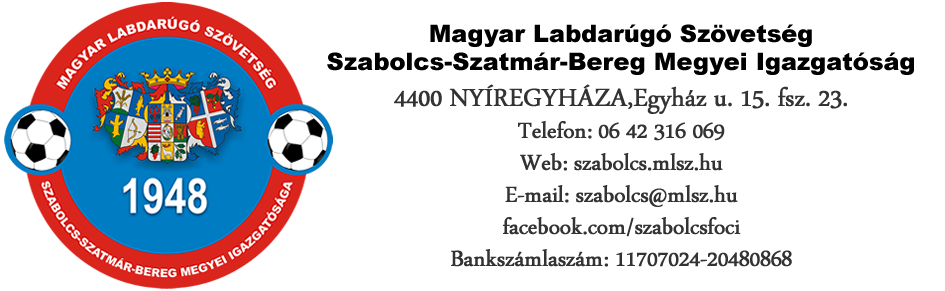 	N E V E Z É S I    L A PVII. Téli MűfüvesNagypályás Felkészülés TornaNevezési határidő: 2018. december 14. (péntek) 12:00 óra.Nevezési díj: 50.000 FtMegyei Igazgatóság bankszámlaszáma: 11707024-20480868b e n e v e z e ka 2019. évi VII. Téli Műfüves Nagypályás Felkészülési Tornára és kijelentem, hogy a Versenykiírásban szereplő szabályokat elfogadom, a klubunkra nézve kötelezőnek tekintem.A nevezés, a nevezési lap és a nevezési díj befizetését igazoló banki kivonat másolatával érvényes. ………………….., 201.... …………. hó …. nap…………………………………….Sportegyesület elnökeP.H.SportegyesületmegnevezéseKapcsolattartónevetelefonszám, email-cím